SZÓKERESŐTAVASZ – HÚSVÉT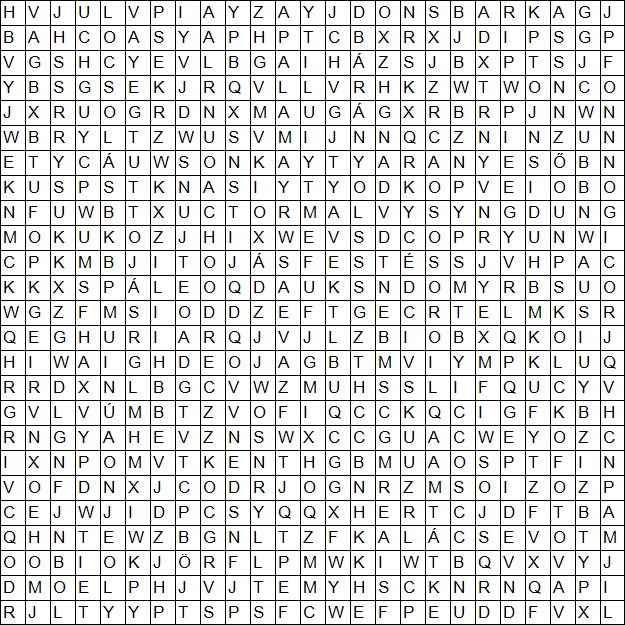 Név: _________________________	Osztály: ________________Keresd meg a másik oldalon, a betűhálóban az itt felsorolt húsvéti kifejezéseket!Bárány, nyúl, csibe, Barka, Aranyeső, Torma, Kalács, Sonka, Tojás, BöjtTojásfestés, LocsolásKérjük, húzd át a megtalált kifejezéseket a betűhálóban és válaszolj az alábbi kérdésekre!1. Milyen technikával készíted a hímes tojásokat? Fogalmazd meg és írd le a folyamatát!________________________________________________________________________________________________________________________________________________________________________________________________________________________________________________________________________________________________________________________________________________2. Milyen húsvéti tojásjátékokat ismersz?____________________________________________________________________________________________________________________________________________________________________________________________________________________________________________________Beküldési határidő: 2021. április 20. (kedd)Sorsolás: 2021. április. 23. (péntek)A kitöltött keresztrejtvényt beküldheted a könyvtárba a konyvtar@zalakaros.hu címre.